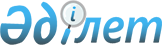 О внесении изменений и дополнения в решение маслихата от 21 декабря 2011 года № 505 "О районном бюджете Мендыкаринского района на 2012-2014 годы"Решение маслихата Мендыкаринского района Костанайской области от 12 апреля 2012 года № 35. Зарегистрировано Управлением юстиции Мендыкаринского района Костанайской области 16 апреля 2012 года № 9-15-171

      В соответствии со статьей 106 Бюджетного Кодекса Республики Казахстан от 4 декабря 2008 года, Мендыкаринский районный маслихат РЕШИЛ:



      1. Внести в решение маслихата "О районном бюджете Мендыкаринского района на 2012-2014 годы" от 21 декабря 2011 года № 505 (зарегистрировано в Реестре государственной регистрации нормативных правовых актов за № 9-15-162, опубликовано 26 января и 2 февраля 2012 года в районной газете "Меңдіқара үні") следующие изменения и дополнение:



      пункт 1 указанного решения изложить в новой редакции:



      "1. Утвердить бюджет Мендыкаринского района на 2012-2014 годы согласно приложениям 1, 2 и 3 соответственно, в том числе на 2012 год в следующих объемах:



      1) доходы – 1819305,0 тысячи тенге, в том числе по:

      налоговым поступлениям – 372735,0 тысяча тенге;

      неналоговым поступлениям – 6407,0 тысячи тенге;

      поступления от продажи основного капитала – 52056,0 тысячи тенге;

      поступлениям трансфертов – 1388107,0 тысячи тенге;



      2) затраты – 1809985,7 тысячи тенге;



      3) чистое бюджетное кредитование – 23195,5 тысячи тенге, в том числе:

      бюджетные кредиты - 27375,5 тысячи тенге;

      погашение бюджетных кредитов – 4180,0 тысяч тенге;



      4) сальдо по операциям с финансовыми активами – 24780,0 тысяч тенге, в том числе:

      приобретение финансовых активов – 24780,0 тысяч тенге;



      5) дефицит (профицит) бюджета – -38656,2 тысячи тенге;



      6) финансирование дефицита (использование профицита) бюджета – 38656,2 тысячи тенге.";



      подпункт 5) пункта 2 указанного решения изложить в новой редакции:



      "на ежемесячную выплату денежных средств опекунам (попечителям) на содержание ребенка-сироты (детей-сирот) и ребенка (детей), оставшегося без попечения родителей в сумме - 8418,0 тысяч тенге;";



      дополнить указанное решение пунктом 2-3 следующего содержания:



      "2-3. Учесть, что в районном бюджете на 2012 год предусмотрено поступление целевого текущего трансферта из республиканского бюджета:

      на проведение капитального ремонта районного Дома культуры "Юбилейный" в рамках развития сельских населенных пунктов по Программе занятости-2020 – 94895,0 тысяч тенге.".



      приложение 1 к указанному решению изложить в новой редакции согласно приложению к настоящему решению.



      2. Настоящее решение вводится в действие с 1 января 2012 года.      Председатель сессии                        М. Гизбрехт      Секретарь

      районного маслихата                        В. Леонов      СОГЛАСОВАНО:      Начальник государственного

      учреждения "Отдел финансов

      Мендыкаринского района"

      _____________ С. Хабалкина      Начальник государственного

      учреждения "Отдел экономики

      и бюджетного планирования

      Мендыкаринского района"

      _______________ Г. Айсенова

Приложение     

к решению маслихата  

от 12 апреля 2012 года 

№ 35         Приложение 1     

к решению маслихата  

от 21 декабря 2011 года 

№ 505         Районный бюджет Мендыкаринского

района на 2012 год
					© 2012. РГП на ПХВ «Институт законодательства и правовой информации Республики Казахстан» Министерства юстиции Республики Казахстан
				КатегорияКатегорияКатегорияКатегорияКатегорияСумма,

тысяч

тенгеКлассКлассКлассКлассСумма,

тысяч

тенгеПодклассПодклассПодклассСумма,

тысяч

тенгеСпецификаСпецификаСумма,

тысяч

тенгеНаименованиеСумма,

тысяч

тенгеДоходы1819305,0100000Налоговые поступления372735,0101100Корпоративный подоходный налог181790,0101200Индивидуальный подоходный налог181790,0103100Социальный налог125278,0104000Налоги на собственность51370,0104100Налоги на имущество9421,0104300Земельный налог3342,0104400Налог на транспортные средства29449,0104500Единый земельный налог9158,0105000Внутренние налоги на товары, работы

и услуги12078,0105200Акцизы1874,0105300Поступления за использование

природных и других ресурсов4570,0105400Сборы за ведение

предпринимательской и

профессиональной деятельности5598,0105500Налог на игорный бизнес36,0108000Обязательные платежи, взимаемые за

совершение юридически значимых

действий и (или) выдачу документов

уполномоченными на то

государственными органами или

должностными лицами2219,0108100Государственная пошлина2219,0200000Неналоговые поступления6407,0201000Доходы от государственной

собственности1603,0201500Доходы от аренды имущества,

находящегося в государственной

собственности1601,0201700Вознаграждение по кредитам,

выданным из государственного

бюджета2,0202000Поступления от реализации товаров

(работ, услуг) государственными

учреждениями, финансируемыми из

государственного бюджета16,0202100Поступления от реализации товаров

(работ,услуг) государственными

учреждениями, финансируемыми из

государственного бюджета16,0204000Штрафы, пени, санкции, взыскания,

налагаемые государственными

учреждениями, финансируемыми из

государственного бюджета, а также

содержащимися и финансируемыми из

бюджета (сметы расходов)

Национального банка Республики

Казахстан303,0204100Штрафы, пени, санкции, взыскания,

налагаемые государственными

учреждениями, финансируемыми из

государственного бюджета, а также

содержащимися и финансируемыми из

бюджета (сметы расходов)

Национального банка Республики

Казахстан, за исключением

поступлений от организаций

нефтяного сектора303,0206000Прочие неналоговые поступления4485,0206100Прочие неналоговые поступления4485,0300000Поступления от продажи основного

капитала52056,0303000Продажа земли и нематериальных

активов52056,0303100Продажа земли52028,0303200Продажа нематериальных активов28,0400000Поступления трансфертов1388107,0402000Трансферты из вышестоящих органов

государственного управления1388107,0402200Трансферты из областного бюджета1388107,0Функциональная группаФункциональная группаФункциональная группаФункциональная группаФункциональная группаСумма,

тысяч

тенгеФункциональная подгруппаФункциональная подгруппаФункциональная подгруппаФункциональная подгруппаСумма,

тысяч

тенгеАдминистратор бюджетных программАдминистратор бюджетных программАдминистратор бюджетных программСумма,

тысяч

тенгеПрограммаПрограммаСумма,

тысяч

тенгеНаименованиеСумма,

тысяч

тенгеIIЗатраты1809985,701Государственные услуги общего

характера190921,201Представительные, исполнительные

и другие органы, выполняющие

общие функции государственного

управления164675,0112Аппарат маслихата района (города

областного значения)12016,0001Услуги по обеспечению

деятельности маслихата района

(города областного значения)11716,0003Капитальные расходы

государственного органа300,0122Аппарат акима района (города

областного значения)49858,0001Услуги по обеспечению

деятельности акима района

(города областного значения)43958,0003Капитальные расходы

государственного органа5900,0123Аппарат акима района в городе,

города районного значения,

поселка, аула (села), аульного

(сельского) округа102801,0001Услуги по обеспечению

деятельности акима района в

городе, города районного

значения, поселка, аула (села),

аульного (сельского) округа97951,0022Капитальные расходы

государственного органа4850,002Финансовая деятельность16454,2452Отдел финансов района (города

областного значения)16454,2001Услуги по реализации

государственной политики в

области исполнения бюджета

района (города областного

значения) и управления

коммунальной собственностью

района (города областного

значения)14456,2003Проведение оценки имущества в

целях налогообложения1200,0004Организация работы по выдаче

разовых талонов и обеспечение

полноты сбора сумм от реализации

разовых талонов29,0010Приватизация, управление

коммунальным имуществом,

постприватизационная

деятельность и регулирование

споров, связанных с этим250,0011Учет, хранение, оценка и

реализация имущества,

поступившего в коммунальную

собственность519,005Планирование и статистическая

деятельность9792,0453Отдел экономики и бюджетного

планирования района (города

областного значения)9792,0001Услуги по реализации

государственной политики в

области формирования и развития

экономической политики, системы

государственного планирования и

управления района (города

областного значения)9792,002Оборона1102,001Военные нужды1102,0122Аппарат акима района (города

областного значения)1102,0005Мероприятия в рамках исполнения

всеобщей воинской обязанности1102,004Образование1197822,601Дошкольное воспитание и обучение67976,0123Аппарат акима района в городе,

города районного значения,

поселка, аула (села), аульного

(сельского) округа67976,0004Поддержка организаций

дошкольного воспитания и

обучения67036,0025Увеличение размера доплаты за

квалификационную категорию

учителям школ и воспитателям

дошкольных организаций

образования за счет трансфертов

из республиканского бюджета940,002Начальное, основное среднее и

общее среднее образование1104674,6123Аппарат акима района в городе,

города районного значения,

поселка, аула (села), аульного

(сельского) округа3256,0005Организация бесплатного подвоза

учащихся до школы и обратно в

аульной (сельской) местности3256,0464Отдел образования района (города

областного значения)1101418,6003Общеобразовательное обучение1048750,6006Дополнительное образование для

детей35788,0063Повышение оплаты труда учителям,

прошедшим повышение квалификации

по учебным программам АОО

"Назарбаев Интеллектуальные

школы" за счет трансфертов из

республиканского бюджета1325,0064Увеличение размера доплаты за

квалификационную категорию

учителям школ за счет

трансфертов из республиканского

бюджета15555,009Прочие услуги в области

образования25172,0464Отдел образования района (города

областного значения)25172,0001Услуги по реализации

государственной политики на

местном уровне в области

образования8870,0005Приобретение и доставка

учебников, учебно-методических

комплексов для государственных

учреждений образования района

(города областного значения)7384,0015Ежемесячные выплаты денежных

средств опекунам (попечителям)

на содержание ребенка - сироты

(детей-сирот), и ребенка

(детей), оставшегося без

попечения родителей за счет

трансфертов из республиканского

бюджета8418,0020Обеспечение оборудованием,

программным обеспечением

детей-инвалидов, обучающихся на

дому за счет трансфертов из

республиканского бюджета500,006Социальная помощь и социальное

обеспечение92257,002Социальная помощь75322,0451Отдел занятости и социальных

программ района (города

областного значения)75322,0002Программа занятости17114,0005Государственная адресная

социальная помощь2300,0006Оказание жилищной помощи60,0007Социальная помощь отдельным

категориям нуждающихся граждан

по решениям местных

представительных органов7000,0010Материальное обеспечение

детей-инвалидов, воспитывающихся

и обучающихся на дому535,0014Оказание социальной помощи

нуждающимся гражданам на дому14632,0016Государственные пособия на детей

до 18 лет23500,0017Обеспечение нуждающихся

инвалидов обязательными

гигиеническими средствами и

предоставление услуг

специалистами жестового языка,

индивидуальными помощниками в

соответствии с индивидуальной

программой реабилитации инвалида1500,0023Обеспечение деятельности центров

занятости населения8681,009Прочие услуги в области

социальной помощи и социального

обеспечения16935,0451Отдел занятости и социальных

программ района (города

областного значения)16935,0001Услуги по реализации

государственной политики на

местном уровне в области

обеспечения занятости и

реализации социальных программ

для населения16406,0021Капитальные расходы

государственного органа300,0011Оплата услуг по зачислению,

выплате и доставке пособий и

других социальных выплат229,007Жилищно-коммунальное хозяйство116607,001Жилищное хозяйство94895,0455Отдел культуры и развития языков

района (города областного

значения)94895,0024Ремонт объектов в рамках

развития сельских населенных

пунктов по Программе

занятости-202094895,003Благоустройство населенных

пунктов21712,0123Аппарат акима района в городе,

города районного значения,

поселка, аула (села), аульного

(сельского) округа21712,0008Освещение улиц населенных

пунктов10948,0009Обеспечение санитарии населенных

пунктов1500,0010Содержание мест захоронений и

погребение безродных114,0011Благоустройство и озеленение

населенных пунктов9150,008Культура, спорт, туризм и

информационное пространство109626,001Деятельность в области культуры48307,0455Отдел культуры и развития языков

района (города областного

значения)48307,0003Поддержка культурно - досуговой

работы48307,002Спорт3765,0465Отдел физической культуры и

спорта района (города областного

значения)3765,0005Развитие массового спорта и

национальных видов спорта1000,0006Проведение спортивных

соревнований на районном (города

областного значения) уровне700,0007Подготовка и участие членов

сборных команд района (города

областного значения) по

различным видам спорта на

областных спортивных

соревнованиях2065,003Информационное пространство39745,0455Отдел культуры и развития языков

района (города областного

значения)36945,0006Функционирование районных

(городских) библиотек35995,0007Развитие государственного языка

и других языков народа

Казахстана950,0456Отдел внутренней политики района

(города областного значения)2800,0002Услуги по проведению

государственной информационной

политики через газеты и журналы2240,0005Услуги по проведению

государственной информационной

политики через телерадиовещание560,009Прочие услуги по организации

культуры, спорта, туризма и

информационного пространства17809,0455Отдел культуры и развития языков

района (города областного

значения)7316,0001Услуги по реализации

государственной политики на

местном уровне в области

развития языков и культуры7316,0456Отдел внутренней политики района

(города областного значения)6153,0001Услуги по реализации

государственной политики на

местном уровне в области

информации, укрепления

государственности и формирования

социального оптимизма граждан5333,0003Реализация мероприятий в сфере

молодежной политики820,0465Отдел физической культуры и

спорта района (города областного

значения)4340,0001Услуги по реализации

государственной политики на

местном уровне в сфере

физической культуры и спорта4340,010Сельское, водное, лесное, рыбное

хозяйство особо охраняемые

природные территории, охрана

окружающей среды и животного

мира, земельные отношения45140,001Сельское хозяйство27296,0462Отдел сельского хозяйства района

(города областного значения)19339,0001Услуги по реализации

государственной политики на

местном уровне в сфере сельского

хозяйства14556,0099Реализация мер по оказанию

социальной поддержки

специалистов4783,0473Отдел ветеринарии района (города

областного значения)7957,0001Услуги по реализации

государственной политики на

местном уровне в сфере

ветеринарии7007,0003Капитальные расходы

государственного органа650,0007Организация отлова и уничтожения

бродячих собак и кошек300,006Земельные отношения5409,0463Отдел земельных отношений района

(города областного значения)5409,0001Услуги по реализации

государственной политики в

области регулирования земельных

отношений на территории района

(города областного значения)5409,009Прочие услуги в области

сельского, водного, лесного,

рыбного хозяйства, охраны

окружающей среды и земельных

отношений12435,0473Отдел ветеринарии района (города

областного значения)12435,0011Проведение противоэпизоотических

мероприятий12435,011Промышленность, архитектурная,

градостроительная и строительная

деятельность7400,002Архитектурная, градостроительная

и строительная деятельность7400,0466Отдел архитектуры,

градостроительства и

строительства района (города

областного значения)7400,0001Услуги по реализации

государственной политики в

области строительства, улучшения

архитектурного облика городов,

районов и населенных пунктов

области и обеспечению

рационального и эффективного

градостроительного освоения

территории района (города

областного значения)7200,0015Капитальные расходы

государственного органа200,012Транспорт и коммуникации13900,001Автомобильный транспорт13900,0458Отдел жилищно-коммунального

хозяйства, пассажирского

транспорта и автомобильных дорог

района (города областного

значения)13900,0023Обеспечение функционирования

автомобильных дорог13900,013Прочие22153,003Поддержка предпринимательской

деятельности и защита

конкуренции5622,0469Отдел предпринимательства района

(города областного значения)5622,0001Услуги по реализации

государственной политики на

местном уровне в области

развития предпринимательства и

промышленности5422,0004Капитальные расходы

государственного органа200,009Прочие16531,0123Аппарат акима района в городе,

города районного значения,

поселка, аула (села), аульного

(сельского) округа4150,0040Реализация мероприятий для

решения вопросов обустройства

аульных (сельских) округов в

реализацию мер по содействию

экономическому развитию регионов

в рамках Программы "Развитие

регионов" за счет целевых

трансфертов из республиканского

бюджета4150,0452Отдел финансов района (города

областного значения)4000,0012Резерв местного исполнительного

органа района (города областного

значения)4000,0458Отдел жилищно-коммунального

хозяйства, пассажирского

транспорта и автомобильных дорог

района (города областного

значения)8381,0001Услуги по реализации

государственной политики на

местном уровне в области

жилищно-коммунального хозяйства,

пассажирского транспорта и

автомобильных дорог6681,0013Капитальные расходы

государственного органа1700,015Трансферты13056,901Трансферты13056,9452Отдел финансов района (города

областного значения)13056,9006Возврат неиспользованных

(недоиспользованных) целевых

трансфертов10925,9024Целевые текущие трансферты в

вышестоящие бюджеты в связи с

передачей функций

государственных органов из

нижестоящего уровня

государственного управления в

вышестоящий2131,0III. Чистое бюджетное

кредитование23195,5Бюджетные кредиты27375,510Сельское, водное, лесное, рыбное

хозяйство особо охраняемые

природные территории, охрана

окружающей среды и животного

мира, земельные отношения27375,501Сельское хозяйство27375,5462Отдел сельского хозяйства района

(города областного значения)27375,5008Бюджетные кредиты для реализации

мер социальной поддержки

специалистов27375,55Погашение бюджетных кредитов4180,0IV. Сальдо по операциям с

финансовыми активами24780,0Приобретение финансовых активов24780,013Прочие24780,009Прочие24780,0452Отдел финансов района (города

областного значения)1780,0014Формирование или увеличение

уставного капитала юридических

лиц1780,0458Отдел жилищно-коммунального

хозяйства, пассажирского

транспорта и автомобильных дорог

района (города областного

значения)23000,0065Формирование или увеличение

уставного капитала юридических

лиц23000,0V. Дефицит бюджета

(-) / профицит (+)-38656,2VI. Финансирование дефицита

бюджета (использование

профицита)38656,207Поступления займов26697,001Внутренние государственные займы26697,002Договоры займа26697,003Займы, получаемые местным

исполнительным органом района

(города областного значения)26697,016Погашение займов4180,001Погашение займов4180,0452Отдел финансов района (города

областного значения)4180,0008Погашение долга местного

исполнительного органа перед

вышестоящим бюджетом4180,0500000Погашение бюджетных кредитов4180,0501100Погашение бюджетных кредитов,

выданных из государственного

бюджета4180,0501113Погашение бюджетных кредитов,

выданных из местного бюджета

физическим лицам4180,0800000Движение остатков бюджетных

средств16139,201000Остатки бюджетных средств16139,2100Свободные остатки бюджетных

средств16139,2500000Погашение бюджетных кредитов4180,0501Погашение бюджетных кредитов4180,0501113Погашение бюджетных кредитов,

выданных из местного бюджета

физическим лицам4180,0